     БОЙОРОҠ                                                                РАСПОРЯЖЕНИЕ   06  май 2019 й.                               № 20                       06 мая 2019 г.«Об утверждении состава рабочей группы по мониторингу ситуации на алкогольном рынке сельского поселения Базгиевский сельсовет муниципального района Шаранский район Республики Башкортостан      Во исполнение распоряжения Главы Республики Башкортостан № РГ – 201 от 16 октября 2017 года и решения постоянно действующего координационного совещания по обеспечению правопорядка в Республике Башкортостан от 09.10.2017 года:1.Утвердить прилагаемый состав рабочей группы по мониторингу ситуации на алкогольном рынке сельского поселения Базгиевский сельсовет муниципального района Шаранский район Республики Башкортостан.2. Рабочей группе по мониторингу проводить анализ ситуации на алкогольном рынке сельского поселения  и принимать меры по пресечению нелегального оборота алкогольной и спиртосодержащей продукции на территории сельского поселения.3. Контроль за исполнением настоящего решения оставляю за собой.Глава сельского поселения                                                        Т.А.ЗакировПриложение к распоряжению администрации сельского поселения Базгиевский сельсовет муниципального района Шаранский район Республики Башкортостан от 06 мая 2019 года № 20Состав рабочей группы по мониторингу ситуации на алкогольном рынке сельского поселения Базгиевский сельсовет муниципального района Шаранский район Республики БашкортостанПредседатель рабочей группы:Закиров Т.А.– глава сельского поселения Базгиевский сельсовет муниципального района Шаранский район Республики Башкортостан;Секретарь рабочей группы:Васильева Д.Б.– специалист 1 категории администрации сельского поселения;Члены рабочей группы:Ульябаев Г.И. – участковый уполномоченный полиции;Егорова З.Н. – управляющий делами администрации сельского поселения;Миннимухаметова Ф.М.- зав.ФАП с.БазгиевоГлава сельского поселения:                                             Т.А.ЗакировБАШҠОРТОСТАН  РЕСПУБЛИКАҺЫШАРАН  РАЙОНЫ МУНИЦИПАЛЬ РАЙОНЫНЫҢБАЗГЫЯ АУЫЛ СОВЕТЫАУЫЛ БИЛӘМӘҺЕ БАШЛЫҒЫ452632,  Базгыя аулы, Үҙәк урам, 50                               тел.(34769) 2-42-35, e-mail:basgss@yandex.ru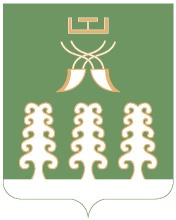 РЕСПУБЛИКА БАШКОРТОСТАНГЛАВА СЕЛЬСКОГО ПОСЕЛЕНИЯ БАЗГИЕВСКИЙ СЕЛЬСОВЕТ МУНИЦИПАЛЬНОГО РАЙОНА ШАРАНСКИЙ РАЙОН452632, c. Базгиево, ул.Центральная, 50         тел.(34769) 2-42-35, e-mail:basgss@yandex.ru